НАРУЧИЛАЦЈАВНО ПРЕДУЗЕЋЕ „ЕЛЕКТРОПРИВРЕДА СРБИЈЕ“ БЕОГРАДЕЛЕКТРОПРИВРЕДА СРБИЈЕ ЈП  БЕОГРАД-ОГРАНАК ТЕНТУлица Богољуба Урошевића-Црног број 44., ОбреновацТРЕЋА ИЗМЕНАКОНКУРСНЕ ДОКУМЕНТАЦИЈЕЗА ЈАВНУ НАБАВКУ ДОБАРА - Mернорегулациона опрема за црпну станицу-помоћни уређаји расхладних пумпи 0,4,5 и 6 ТЕНТ-А, -ормани и ел.опрема за магнетне одвајаче Допреме угља 1 ТЕНТ-А- У ОТВОРЕНОМ ПОСТУПКУ -ЈАВНА НАБАВКА 3000/1784/2017 (1428/2017), 3000/1781/2017 (1442/2017)(број 105-E.03.01-8816/5-2018 од 22.01.2018.године)Обреновац, фебруар, 2018. годинеНа основу члана 63. став 5. и члана 54. Закона о јавним набавкама („Сл. гласник РС”, бр. 124/12, 14/15 и 68/15) Комисија је сачинила:ТРЕЋУ ИЗМЕНУ КОНКУРСНЕ  ДОКУМЕНТАЦИЈЕза јавну набавку добара: Mернорегулациона опрема за црпну станицу-помоћни уређаји расхладних пумпи 0,4,5 и 6 ТЕНТ-А, -ормани и ел.опрема за магнетне одвајаче Допреме угља 1 ТЕНТ-А1.Тачка 3.1 конкурсне документације мења се и гласи: 3.1. ТЕХНИЧКА СПЕЦИФИКАЦИЈА – Техничка спецификација  1428/2017Струјни мерни трансформатор:Фреквенција:			50Hz;Преносни однос:		50/5 [A/A];Класа:				3;Снага:				2,5VA;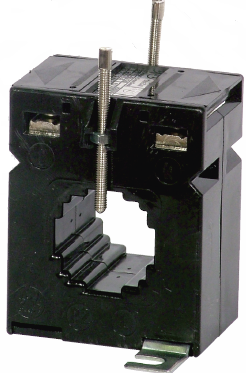 FMT STN 60 - 20,  или одговарајући Мерни претварач струје:Напон напајања:		220V, 50HzУлаз:				0-6A ACИзлаз:				4-20mAКласа:				0.2Са подножјем за монтажу на ДИН шину TS35/7,5Институт Михајло Пупин, Тип: MPI 118/1, или одговарајући Амперметар 10/5, 50Hz, 90x90 (скала до 80mm/90o)Амперметар 20/5, 50Hz, 90x90 (скала до 80mm/90o)Амперметар 40/5, 50Hz, 90x90 (скала до 80mm/90o)Аутоматски осигурач 4C, 400VAC:Каракеристика окидања: C; Јачина стује: 4A; 1 пол; Прекидна моћ: 6 kA;Уз аутоматски осигурач испоручити и одговарајући помоћни контакт (6A, 230V, 1NC+1NO).Аутоматски осигурач 6C, 400VAC:Каракеристика окидања: C; Јачина стује: 6A; 1 пол; Прекидна моћ: 6 kA;Уз аутоматски осигурач испоручити и одговарајући помоћни контакт (6A, 230V, 1NC+1NO).Аутоматски осигурач 6C, 400VAC:Каракеристика окидања: C; Јачина стује: 6A; 2 полa; Прекидна моћ: 6 kA;Уз аутоматски осигурач испоручити и одговарајући помоћни контакт (6A, 230V, 1NC+1NO).Реле:Са 11 ножица - три пара контаката;Напон побуде: 220V AC.Искра  PR45C, или одговарајући  .Подножје за реле са могућношћу уградње на DIN шину TS35/7,5  – одговарајуће за понуђени реле из ставке 9.Моторни контактор: Напон побуде: 	230V AC; За моторе снаге до 11kW.Помоћни контакти:	2 x NC + 2 x NO.Končar CNM 22-22, или одговарајући .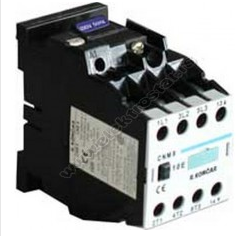 CNM 22-22 склопкаМоторни контактор: Напон побуде: 	230V AC; За моторе снаге до   22kW.Помоћни контакти:	2 x NC + 2 x NO Končar CNM 45-22, или одговарајући .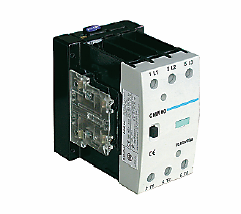 CNM 45-22 склопкаБиметално реле:6,3-10А;500V AC.Končar ТМ40,  или одговарајући .Биметално реле:16-25А;500V AC.Končar ТМ40,  или одговарајући .  Лед сигнална лампа AD22-22DS:220V AC;fi 22; зелена.  Лед сигнална лампа AD22-22DS:220V AC;fi 22; црвена;  Лед сигнална лампа AD22-22DS:220V AC;fi 22; бела;Прекидач гребенасти 4G-10-86-U  Končar,  или одговарајући .Тастер зелени, fi 22mm, IP67, спрежни елемент, 1NO и 1NC контакт 230VAC, комплет.SCHRACK серије ММ-SET, или одговарајући  .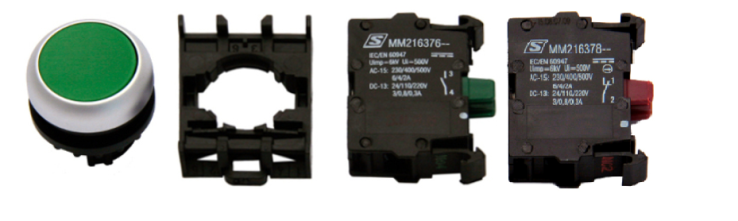 Тастер црвени, fi 22mm, IP67, спрежни елемент, 1NO и 1NC контакт 230VAC, комплет.SCHRACK серије ММ-SET, или одговарајући .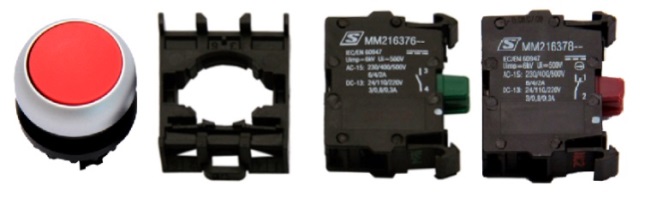 Помоћно реле (са подножјем) PLC-RSC-230UC/21/SO46  *2980490, Phoenix Contact или одговарајући .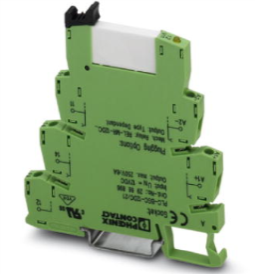 Универзална редна клема са притезањем шрафом:Попречни пресек: 0,14 – 2,5 mm2;AWG: 26 – 12;Ширина: 5.2 mm;Боја: сива;са могућношћу уградње на DIN шину TS35/7,5.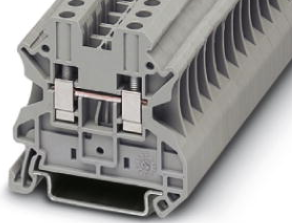 UT2,5  * 3044076, Phoenix Contact или одговарајући .Универзална редна клема са притезањем шрафом:Попречни пресек: 0,14 - 6 mm2;AWG: 26 – 10;Ширина: 6.2 mm;Боја: сива;са могућношћу уградње на DIN шину TS35/7,5.UT4  *3044102, Phoenix Contact или одговарајући .Универзална редна клема са притезањем шрафом:Попречни пресек: 0,14 – 6 mm2;AWG: 26 – 10;Ширина: 6.2 mm;Боја: жута.са могућношћу уградње на DIN шину TS35/7,5  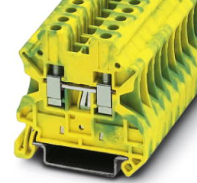 UT4 Pe  *3044128, Phoenix Contact или одговарајући .Универзална редна клема са притезањем шрафом:Попречни пресек: 0,2 - 10 mm2;AWG: 24 – 8;Ширина: 8.2 mm;Боја: сива;са могућношћу уградње на DIN шину TS35/7,5.UT6  *3044131, Phoenix Contact или одговарајући .Универзална редна клема са притезањем шрафом:Попречни пресек: 0,6 - 16 mm2;AWG: 20 – 6;Ширина: 10.2 mm;Боја: сива;са могућношћу уградње на DIN шину TS35/7,5.UT10  *3044160, Phoenix Contact или одговарајући.Крајњи стезач са клик монтажом:Ширина: 9.5 mm;Боја: сива;са могућношћу уградње на DIN шину TS35/7,5.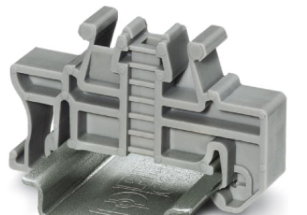 CLIPFIX 35  * 3022218, Phoenix Contact или одговарајући .Завршна плочица D-UT 2,5/10 за универзалне редне клеме *3047028 Phoenix Contact.Нож за мостове на релеима, FBST 500-PLC RD (црвени) *2966786 Phoenix Contact или одговарајући  идентичних карактеристика и квалитета.Нож за мостове на релеима, FBST 500-PLC BU (плави) *2966692 Phoenix Contact или одговарајући  идентичних карактеристика и квалитета.Нож за мостове на клемама UT4, FBS 10-6 *3030213 Phoenix Contact или одговарајући  идентичних карактеристика и квалитета.Нож за мостове на клемама UT2,5, FBS 10-5 * 3030271 Phoenix Contact или одговарајући  идентичних карактеристика и квалитета.PVC каналице 60x60mm (Ш x В), са поклопцем, L=2000mm, шлицоване (перфориране), сиве боје.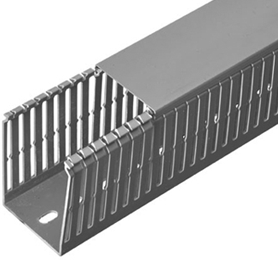 PVC каналице 40x60mm (Ш x В), са поклопцем, L=2000mm, шлицоване (перфориране), сиве боје.Хилзна изолована: 1,5 mm, L=8mmХилзна изолована: 2 x 1,5 mm, L=8mm (дупла)Хилзна изолована: 2,5 mm, L=8mmХилзна изолована: 2 x 2,5 mm, L=10mm (дупла)Хилзна изолована: 4 mm, L=10mmХилзна изолована: 6  mm, L=12mmПроводник P/F 1, црниПроводник P/F 1, плавиПроводник P/F 4, црниПроводник P/F 6, црниUC-TМ5  *0818108 плоча са бројевима за означавање UT2,5 клема, Phoenix Contact:Ознаке које треба да буду исписане на плочама представљене су табелама. Прва колона табела представља опис ознаке која треба да се испише; друга колона табела представља број тражених ознака по опису из прве колоне (у комадима):UC-TМ6  *0818085 плоча са бројевима за означавање UT4 клема, Phoenix Contact:Ознаке које треба да буду исписане на плочама представљене су табелама. Прва колона табела представља опис ознаке која треба да се испише; друга колона табела представља број тражених ознака по опису из прве колоне (у комадима):Бужир спирални, пластични, 15mm, црни.Ребрасто црево (бужир), пластично гибљиво, црно, фи 16mmКлема за прихват проводника, SK 14,  * 3025176 Phoenix Contact или одговарајући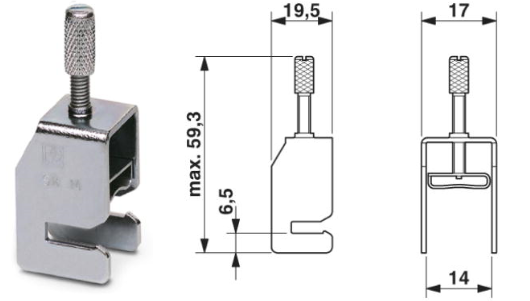 Клема за прихват проводника, SK 20,  * 3025189 Phoenix Contact или одговарајући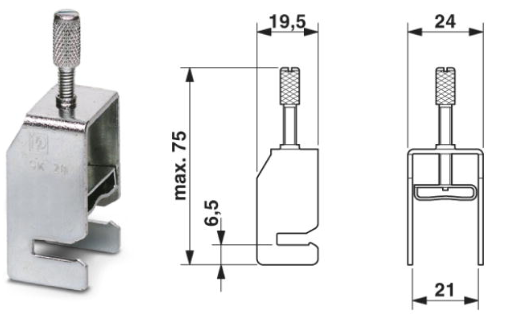 Вијак за лим, са бургијом, равна широка глава 7504 T/Zn, 4,2x25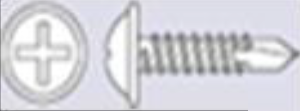 Носач кабловске ознаке КМК 2, *1005266 Phoenix Contact или одговарајући.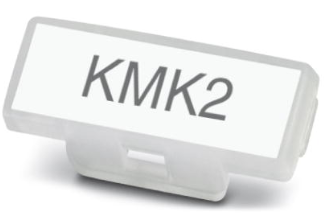 Носач ознаке за клеме KLM-A, * 1004348 Phoenix Contact или одговарајући.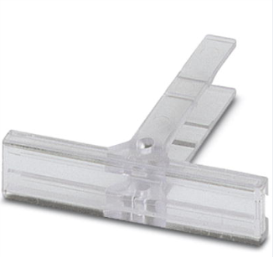 DIN шина 35/7,5 mm, перфорирана L=1000mm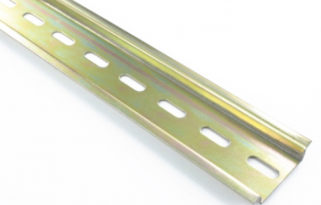 Прекидач гребенасти 4G-63-10-U  Končar,  или одговарајући .Моторно заштитни прекидач ABB MS450 (40А) или одговарајући .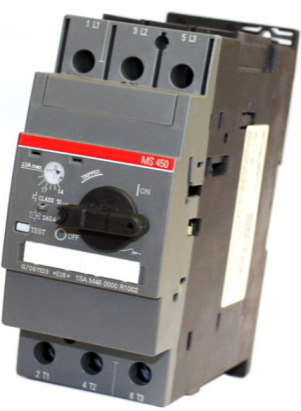 Мерач протока воде:Сензор:		 		термодинамичкиТемпература медијума:  		до 80о CПроцесни прикључак: 		М18 х 1.5 женски навојДужина сонде:			47mmПречник сонде:			8mm материјал СС 316 Медијум: 				водаОпсег протока:			5..150 cm/sОпсег температуре медијума:  	-20..+80 о CПритисак:				 до 100 bar-aЛЕД бар граф за индикацију протокаНапајање: 				24 VDCИзлаз :  аналогни излаз 4..20 mA  линеаризовани за водуПодесивост : излази слободно подесиви (потенциометар за подешавање) IP:					IP 67Електрични конектор: М12х1 четворополни + женски за повезивањеАдаптер:	 			увртни прикључак G1/2“ /М18x1,5Структура цене , образац бр.2 Конкурсне документације се мења и гласи као у прилогу.ПАРТИЈА 1Комисија:_________________________________OznakaKomadaOznakaKomadaOznakaKomadaOznakaKomada1301120212031202301220222032203301320232033204301420242034205301520252035206301620262036207301720272037208301820282038209301920292039201030202030204010OznakaKomadaOznakaKomadaOznakaKomadaOznakaKomadaOznakaKomada1302420RS0130RS2420RK01202302520RS0230RS2520RK02203302620RS0330RS2620RK03204302720RS0430RS2720RK04205302820RS0530RS2820RK05206302920RS0630RS2920RK06207303020RS0730RS3020RK07208303120RS0830RK08209303220RS0930RK092010303320RS1030RK102011203420RS1120RK112012203520RS1220RK122013203620RS1320RK132014203720RS1420RK142015203820RS1520RK152016203920RS162017204010RS172018204110RS182019204210RS192020204310RS202021204410RS212022204510RS222023204610RS23204710РбНазив добраЈед.мереколЈ.цена без ПДВдин. Јед.цена са ПДВдин.Укупна цена без ПДВдин.Укупна цена са ПДВдин.Називпроизвођачадобара,модел, ознака добра, земља порекла(1)(2)(3)(4)(5)(6)(7)(8)(9)1Strujni merni trafo,obuhvatni 50/5ком162Merni pretvarač struje MPI 118/1,IMPком163Ampermetar 10/5,50Hz,90x90, (skala do 80mm/90˚)ком64Ampermetar 20/5,50Hz,90x90, (skala do 80mm/90˚)ком65Ampermetar 40/5,50Hz,90x90, (skala do 80mm/90˚)ком66Automatski osigurač 4C,400VAC, karakteristika okidanja: C, jačina struje: 4A, 1 pol,prekidna moć:6kA, poком307Automatski osigurač 6C,400VAC, karakteristika okidanja: C, jačina struje: 6A, 1 pol,prekidna moć:6kA, poком208Automatski osigurač 6C,400VAC, karakteristika okidanja: C, jačina struje: 4A, 2 pol,prekidna moć:6kA, pком259Rele PR45C,sa 11 nožica 220V AC, tri para kontakta,Iskra PR45Cком8010Podnožje za rele PR45Cком8011Motorni kontaktor 230V AC,Končar CNM 22-22,Končarком4012Motorni kontaktor 230V AC,Končar CNM 45-22,Končarком2013Bimetal 6,3-10A,TM40,Končarком1514Bimetal 16-25A,TM40,Končarком1515Led signalna lampa 230V AC fi22,zel.ком5016Led signalna lampa 230V AC fi22,crv.ком5017Led signalna lampa 230V AC fi22,belaком5018Prekidač greben. 4G-10-86-U(1-2-3)ком1019Taster zeleni,fi22mm,IP67 230VAC, 1NO i 1NC kontaktком2020Taster crveni,fi22mm,IP67 230VAC, 1NO i 1NC kontaktком2021Pomoćno rele sa podnožjem, PLC-RSC- 230UC/21/SO46,Phoenix Concactком15022Univerzalna radna klema UT2,5 Phoenix Concactком50023Univerzalna radna klema UT4  Phoenix Concactком50024Univerzalna radna klema UT4 Pe Phoenix Concactком8025Univerzalna radna klema UT6  Phoenix Concactком20026Univerzalna radna klema UT10  Phoenix Concactком10027Krajnji stezač sa klik montažom CLIPFIX 35 Phoenix Concactком50028Završna pločica D-UT 4/10 za univerz. redne kleme, Phoenix Concactком50029Nož za mostove na releima,FBST 500- PLC RD(crveni), Phoenix Concactком1030Nož za mostove na releima,FBST 500- PLC BU(plavi), Phoenix Concactком1031Nož za mostove na klemama UT4, FBS 10-6, Phoenix Concactком1032Nož za mostove na klemama UT2,5, FBS 10-5, Phoenix Concactком1033PVC kanalica sa poklopcem(ШхВ) 60x60, L=2mком2034PVC kanalica sa poklopcem(ШхВ) 40x60, L=2mком2035Hilzna izolovana 1,5mm,L=8mmком200036Hilzna izolovana 2x1,5mm,L=8mmком100037Hilzna izolovana 2,5mm,L=8mmком200038Hilzna izolovana 2x2,5mm,L=8mmком100039Hilzna izolovana 4mm,L=10mmком50040Hilzna izolovana 6mm,L=12mmком50041Provodnik P/F 1, crniком150042Provodnik P/F 1, plaviком100043Provodnik P/F 4, crniком20044Provodnik P/F 6, crniком10045Ploča sa brojevima za označavanje UT2,5 klema,UC-TM5,Phoenix Concactком1246Ploča sa brojevima za označavanje UT4,5 klema,UC-TM6,Phoenix Concactком2547Bužir spiralni,plastični,crni,15mmм5048Plastično gibljivo crevo fi16mmм10049Klema za prihvat provodnika SK14, Phoenix Concactком5050Klema za prihvat provodnika SK20, Phoenix Concactком5051Vijak za lim,sa burgijom,ravna široka glava 7504 T/Zn, 4,25x25ком50052Nosač kablovske oznake KMK2, Phoenix Concactком10053Nosač kablovske oznake KLM-A, Phoenix Concactком10054DIN šina 35/7,5mm ,perforirana L=1000mmком2055Prekidač grebenasti 4G-63-10-U(0-1)ком2056Zaštitni prekidač ABB MS450ком1557Merač protoka vode,termodinamičkiком5IУКУПНО ПОНУЂЕНА ЦЕНА  без ПДВ динара(збир колоне бр. 7)IIУКУПАН ИЗНОС  ПДВ динараIIIУКУПНО ПОНУЂЕНА ЦЕНА  са ПДВ(ред. бр.I+ред.бр.II) динара